Western Australia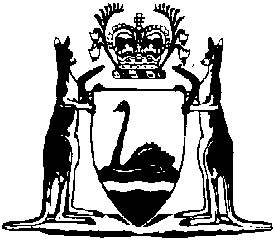 Metropolitan Redevelopment Authority Act 2011
Strata Titles Act 1985Lands Regulations Amendment Regulations 2024Western AustraliaLands Regulations Amendment Regulations 2024ContentsPart 1 — Preliminary1.	Citation	12.	Commencement	1Part 2 — Metropolitan Redevelopment Authority Regulations 2011 amended3.	Regulations amended	14.	Regulation 3 amended	1Part 3 — Strata Titles (General) Regulations 2019 amended5.	Regulations amended	16.	Regulation 3 amended	1Metropolitan Redevelopment Authority Act 2011
Strata Titles Act 1985Lands Regulations Amendment Regulations 2024Made by the Governor in Executive Council.Part 1 — Preliminary1.	Citation		These regulations are the Lands Regulations Amendment Regulations 2024.2.	Commencement		These regulations come into operation as follows —	(a)	Part 1 — on the day on which these regulations are published on the WA legislation website;	(b)	the rest of the regulations — on 1 March 2024.Part 2 — Metropolitan Redevelopment Authority Regulations 2011 amended3.	Regulations amended		This Part amends the Metropolitan Redevelopment Authority Regulations 2011.4.	Regulation 3 amended		In regulation 3 in the definition of R-Codes delete “Residential Design Codes prepared by the Western Australian Planning Commission under the Planning and Development Act 2005 section 26,” and insert:		planning codes entitled Residential Design Codes prepared by the Western Australian Planning Commission under the Planning and Development Act 2005,Part 3 — Strata Titles (General) Regulations 2019 amended5.	Regulations amended		This Part amends the Strata Titles (General) Regulations 2019.6.	Regulation 3 amended		In regulation 3 in the definition of R-Codes delete “Residential Design Codes, as amended from time to time, approved by the Governor and published in the Gazette under the Planning and Development Act 2005 section 29;” and insert:		planning codes entitled Residential Design Codes prepared by the Planning Commission under the Planning and Development Act 2005, as amended from time to time;N. HAGLEY, Clerk of the Executive Council